ЗАВЕДОМО ЛОЖНОЕ СООБЩЕНИЕ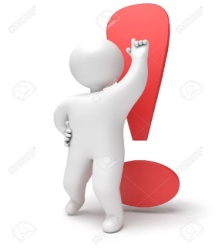 ОБ АКТЕ ТЕРРОРИЗМА – УГОЛОВНО НАКАЗУЕМОЕ ДЕЯНИЕ!ПОМНИТЕ! Сообщая об акте терроризма, вы посягаете на общественную безопасность, в связи с чем, нарушается нормальная деятельность учреждений, отвлекаются значительные силы и средства правоохранительных органов, причиняется вред интересам конкретных граждан.В суде мотивы ваших действий (хулиганские, желание проверить «качество и быстроту» работы правоохранительных органов, нарушение обычного порядка работы каких-либо организаций) не рассматриваются и не принимаются как смягчающие вину (оправдательные).ЗАПОМНИТЕ! Ответственность за совершение данного преступления наступает  с 14 лет!ст. 207 УК РФ ч. 1 предусматривает наказание в виде: штрафа в размере до 200 000 рублейобязательных работ на срок до 480 часов,исправительных работ на срок от одного года до двух летограничения свободы на срок до 3-х летпринудительных работ на срок до 3-х летареста на срок от 3-х до 6-ти месяцевлишения свободы на срок до 3-х  летст. 207 УК РФ ч. 2 предусматривает наказание в виде:штрафа в размере до 1 000 000 рублейлишения свободы на срок до пяти летКроме того, на основании судебного решения подлежат возмещению все затраты и весь ущерб, причиненный таким сообщением. В случае, если такие действия были совершены несовершеннолетними, то возмещение ущерба возлагается на их родителей или законных представителей. 